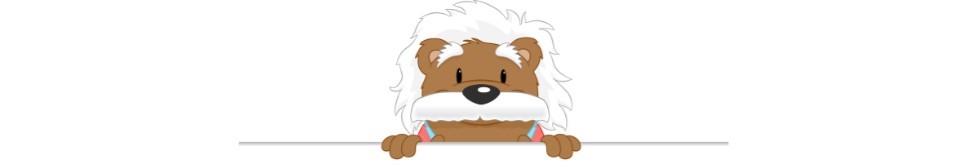 ProblèmesRésous les problèmes avec l’addition ou la soustraction.